    města Pelhřimova,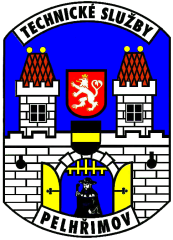                          příspěvková organizace    IČ 49056689,   DIČ  CZ 49056689           Myslotínská ulice 1740, 39301 Pelhřimov      Telefon 565/323138-9,fax.565325638MV PLAST s.r.o.Strachovská 33139301 PelhřimovVěc. Objednávka č.2020/IO/41Objednáváme u Vás opravu dvou oken výměnou dle nabídky ze dne 26.5.2021. Středisko 1512.Smluvní cena … 26 563,-- Kč bez DPHTermín do………….16.8.2021Kopii naší objednávky přiložte k Vaší faktuře.Faktura musí obsahovat následující text čestného prohlášení: „Vystavitel tohoto daňového dokladu čestně prohlašuje, že není v insolvenčním řízení, a že se zavazuje zde vyčíslenou DPH uhradit včas a řádně příslušnému správci daně.“ Prohlášení bude uvedeno nad závěrečnou signací dokladu nebo bude znovu podepsáno.V Pelhřimově dne 7.7.2021Zpracoval: …………………………..xxxSchválil : ……………………………                                                                    Ing.Pavla Licehammerová	ředitelka TSmP	Dobrý den,ano souhlasíme s objednávkami 2021/IO/41 a 2021/IO/42.DěkujiS pozdravem,Vladimír Škoda tel.: 775 791 116info@mvplast.cz MV PLAST s.r.o.Strachovská 331, 393 01 Pelhřimovwww.mvplast.cz